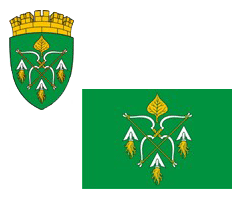 РОССИЙСКАЯ ФЕДЕРАЦИЯАДМИНИСТРАЦИЯ ГОРОДСКОГО ОКРУГА ЗАКРЫТОГОАДМИНИСТРАТИВНО-ТЕРРИТОРИАЛЬНОГО ОБРАЗОВАНИЯСИБИРСКИЙ АЛТАЙСКОГО КРАЯП О С Т А Н О В Л Е Н И Е05.02.2024                                                                                                      № 66ЗАТО СибирскийО внесении изменений в постановление администрации ЗАТО Сибирский от 19.02.2020 № 82 «Об утверждении муниципальной программы «Развитие образования в городском округе ЗАТО Сибирский Алтайского края»В соответствии с разделом 5 постановления администрации ЗАТО Сибирский от 23.11.2018 № 722 «Об утверждении порядка принятия решения о разработке, формировании, реализации и оценке эффективности реализации муниципальных программ», руководствуясь статьей 52 Устава муниципального образования городского округа закрытого административно-территориального образования Сибирский Алтайского края, ПОСТАНОВЛЯЮ:1. Внести в постановление администрации ЗАТО Сибирский от 19.02.2020 № 82 «Об утверждении муниципальной программы «Развитие  образования в городском округе ЗАТО Сибирский Алтайского края» следующие изменения:в муниципальной программе «Развитие образования в городском округе ЗАТО Сибирский Алтайского края (далее - Программа), утвержденной указанным постановлением:1.1. в паспорте Программы раздел «Объемы и источники финансирования» (в ценах года) изложить в следующей редакции: «Предполагаемые финансовые расходы за весь период действия Программы  составят 906 404,3 тыс. рублей:2020 год - 129 549, 0 тыс. рублей;2021 год - 144 760, 6 тыс. рублей;2022 год - 173 019, 1 тыс. рублей;2023 год - 163 536, 8  тыс. рублей;2024 год - 152 102, 1 тыс. рублей;2025 год - 143 436, 7 тыс. рублей. 1.2. Приложение 1 к Программе «Сводный перечень программных мероприятий» изложить в следующей редакции (приложение). 2. Управлению по муниципальным информационным ресурсам                 администрации ЗАТО Сибирский (Болотникова С.Ю.) опубликовать постановление в газете «Сибирский вестник» и обнародовать на официальном интернет-сайте администрации ЗАТО Сибирский. 3. Контроль за исполнением постановления возложить на заместителя главы администрации по социальным вопросам Гречушникову О.Б.Глава ЗАТО                                                                                           С.М. ДрачевПРИЛОЖЕНИЕ  к  постановлению администрации ЗАТО Сибирскийот 05.02.2024 № 66«ПРИЛОЖЕНИЕ 1к муниципальной программе «Развитие образования в городском округе ЗАТО Сибирский Алтайского края»Сводный перечень программных мероприятий по реализации муниципальной программы                                                                                                                                                                                                             ».№п/пНаименованиемероприятияИсполнители мероприятияПредельные объемы финансирования, тыс. руб.Предельные объемы финансирования, тыс. руб.Предельные объемы финансирования, тыс. руб.Предельные объемы финансирования, тыс. руб.Предельные объемы финансирования, тыс. руб.Предельные объемы финансирования, тыс. руб.Предельные объемы финансирования, тыс. руб.Предельные объемы финансирования, тыс. руб.Предельные объемы финансирования, тыс. руб.Сроки выполне-ния№п/пНаименованиемероприятияИсполнители мероприятияна весь период реализации Программыв том числе по годамв том числе по годамв том числе по годамв том числе по годамв том числе по годамв том числе по годамв том числе по годамв том числе по годамСроки выполне-ния№п/пНаименованиемероприятияИсполнители мероприятияна весь период реализации Программы2020-   2021 гг.2020-   2021 гг.2022 г.2022 г.2022 г.2023 г.2024 г.2025 г.Сроки выполне-ния123455666789101. Развитие муниципальной системы образования1. Развитие муниципальной системы образования1. Развитие муниципальной системы образования1. Развитие муниципальной системы образования1. Развитие муниципальной системы образования1. Развитие муниципальной системы образования1. Развитие муниципальной системы образования1. Развитие муниципальной системы образования1. Развитие муниципальной системы образования1. Развитие муниципальной системы образования1. Развитие муниципальной системы образования1. Развитие муниципальной системы образования1. Развитие муниципальной системы образования1. ЦельФормирование муниципальной кадровой политики и создание социально - экономических условий для полного обеспечения системы образования высококвалифицированными педагогическими и руководящими кадрами.Создание благоприятных условий для развития одаренных детей в интересах личности, общества, государства.1. ЦельФормирование муниципальной кадровой политики и создание социально - экономических условий для полного обеспечения системы образования высококвалифицированными педагогическими и руководящими кадрами.Создание благоприятных условий для развития одаренных детей в интересах личности, общества, государства.1. ЦельФормирование муниципальной кадровой политики и создание социально - экономических условий для полного обеспечения системы образования высококвалифицированными педагогическими и руководящими кадрами.Создание благоприятных условий для развития одаренных детей в интересах личности, общества, государства.1. ЦельФормирование муниципальной кадровой политики и создание социально - экономических условий для полного обеспечения системы образования высококвалифицированными педагогическими и руководящими кадрами.Создание благоприятных условий для развития одаренных детей в интересах личности, общества, государства.1. ЦельФормирование муниципальной кадровой политики и создание социально - экономических условий для полного обеспечения системы образования высококвалифицированными педагогическими и руководящими кадрами.Создание благоприятных условий для развития одаренных детей в интересах личности, общества, государства.1. ЦельФормирование муниципальной кадровой политики и создание социально - экономических условий для полного обеспечения системы образования высококвалифицированными педагогическими и руководящими кадрами.Создание благоприятных условий для развития одаренных детей в интересах личности, общества, государства.1. ЦельФормирование муниципальной кадровой политики и создание социально - экономических условий для полного обеспечения системы образования высококвалифицированными педагогическими и руководящими кадрами.Создание благоприятных условий для развития одаренных детей в интересах личности, общества, государства.1. ЦельФормирование муниципальной кадровой политики и создание социально - экономических условий для полного обеспечения системы образования высококвалифицированными педагогическими и руководящими кадрами.Создание благоприятных условий для развития одаренных детей в интересах личности, общества, государства.1. ЦельФормирование муниципальной кадровой политики и создание социально - экономических условий для полного обеспечения системы образования высококвалифицированными педагогическими и руководящими кадрами.Создание благоприятных условий для развития одаренных детей в интересах личности, общества, государства.1. ЦельФормирование муниципальной кадровой политики и создание социально - экономических условий для полного обеспечения системы образования высококвалифицированными педагогическими и руководящими кадрами.Создание благоприятных условий для развития одаренных детей в интересах личности, общества, государства.1. ЦельФормирование муниципальной кадровой политики и создание социально - экономических условий для полного обеспечения системы образования высококвалифицированными педагогическими и руководящими кадрами.Создание благоприятных условий для развития одаренных детей в интересах личности, общества, государства.1. ЦельФормирование муниципальной кадровой политики и создание социально - экономических условий для полного обеспечения системы образования высококвалифицированными педагогическими и руководящими кадрами.Создание благоприятных условий для развития одаренных детей в интересах личности, общества, государства.1. ЦельФормирование муниципальной кадровой политики и создание социально - экономических условий для полного обеспечения системы образования высококвалифицированными педагогическими и руководящими кадрами.Создание благоприятных условий для развития одаренных детей в интересах личности, общества, государства.1.1. ЗадачаСоздание и внедрение механизмов  мотивации руководителей и педагогических работников  образовательных учреждений к повышению качества работы и непрерывному профессиональному развитию1.1. ЗадачаСоздание и внедрение механизмов  мотивации руководителей и педагогических работников  образовательных учреждений к повышению качества работы и непрерывному профессиональному развитию1.1. ЗадачаСоздание и внедрение механизмов  мотивации руководителей и педагогических работников  образовательных учреждений к повышению качества работы и непрерывному профессиональному развитию1.1. ЗадачаСоздание и внедрение механизмов  мотивации руководителей и педагогических работников  образовательных учреждений к повышению качества работы и непрерывному профессиональному развитию1.1. ЗадачаСоздание и внедрение механизмов  мотивации руководителей и педагогических работников  образовательных учреждений к повышению качества работы и непрерывному профессиональному развитию1.1. ЗадачаСоздание и внедрение механизмов  мотивации руководителей и педагогических работников  образовательных учреждений к повышению качества работы и непрерывному профессиональному развитию1.1. ЗадачаСоздание и внедрение механизмов  мотивации руководителей и педагогических работников  образовательных учреждений к повышению качества работы и непрерывному профессиональному развитию1.1. ЗадачаСоздание и внедрение механизмов  мотивации руководителей и педагогических работников  образовательных учреждений к повышению качества работы и непрерывному профессиональному развитию1.1. ЗадачаСоздание и внедрение механизмов  мотивации руководителей и педагогических работников  образовательных учреждений к повышению качества работы и непрерывному профессиональному развитию1.1. ЗадачаСоздание и внедрение механизмов  мотивации руководителей и педагогических работников  образовательных учреждений к повышению качества работы и непрерывному профессиональному развитию1.1. ЗадачаСоздание и внедрение механизмов  мотивации руководителей и педагогических работников  образовательных учреждений к повышению качества работы и непрерывному профессиональному развитию1.1. ЗадачаСоздание и внедрение механизмов  мотивации руководителей и педагогических работников  образовательных учреждений к повышению качества работы и непрерывному профессиональному развитию1.1. ЗадачаСоздание и внедрение механизмов  мотивации руководителей и педагогических работников  образовательных учреждений к повышению качества работы и непрерывному профессиональному развитию1.1.1.Педагогические кадрыкомитет по образованию  Администрации городского округа закрытого административно -территориального образования Сибирский Алтайского края(далее - комитет по образованию);муниципальное бюджетное учреждение  дополнительного образования «Детско-юношеский центр «Росток» городского округа закрытого административно - территориального образования Сибирский Алтайского края (далее - МБУ ДО ДЮЦ «Росток»)111,045,045,015,015,015,016,017,018,0Ежегодно1.2. ЗадачаФормирование  и создание системы  целенаправленного выявления,  отбора, сопровождения  и поддержки одаренных детей1.2. ЗадачаФормирование  и создание системы  целенаправленного выявления,  отбора, сопровождения  и поддержки одаренных детей1.2. ЗадачаФормирование  и создание системы  целенаправленного выявления,  отбора, сопровождения  и поддержки одаренных детей1.2. ЗадачаФормирование  и создание системы  целенаправленного выявления,  отбора, сопровождения  и поддержки одаренных детей1.2. ЗадачаФормирование  и создание системы  целенаправленного выявления,  отбора, сопровождения  и поддержки одаренных детей1.2. ЗадачаФормирование  и создание системы  целенаправленного выявления,  отбора, сопровождения  и поддержки одаренных детей1.2. ЗадачаФормирование  и создание системы  целенаправленного выявления,  отбора, сопровождения  и поддержки одаренных детей1.2. ЗадачаФормирование  и создание системы  целенаправленного выявления,  отбора, сопровождения  и поддержки одаренных детей1.2. ЗадачаФормирование  и создание системы  целенаправленного выявления,  отбора, сопровождения  и поддержки одаренных детей1.2. ЗадачаФормирование  и создание системы  целенаправленного выявления,  отбора, сопровождения  и поддержки одаренных детей1.2. ЗадачаФормирование  и создание системы  целенаправленного выявления,  отбора, сопровождения  и поддержки одаренных детей1.2. ЗадачаФормирование  и создание системы  целенаправленного выявления,  отбора, сопровождения  и поддержки одаренных детей1.2. ЗадачаФормирование  и создание системы  целенаправленного выявления,  отбора, сопровождения  и поддержки одаренных детей1.1.2.Одаренные детикомитет по образованию;муниципальные бюджетные образовательные учреждения83,022,022,015,015,015,015,015,016,0ЕжегодноИТОГО ПО РАЗДЕЛУ 1:194,067,067,030,030,030,031,032,034,02. Развитие дошкольного образования2. Развитие дошкольного образования2. Развитие дошкольного образования2. Развитие дошкольного образования2. Развитие дошкольного образования2. Развитие дошкольного образования2. Развитие дошкольного образования2. Развитие дошкольного образования2. Развитие дошкольного образования2. Развитие дошкольного образования2. Развитие дошкольного образования2. Развитие дошкольного образования2. Развитие дошкольного образования2. ЦельОрганизация  предоставления общедоступного и  бесплатного дошкольного образования2. ЦельОрганизация  предоставления общедоступного и  бесплатного дошкольного образования2. ЦельОрганизация  предоставления общедоступного и  бесплатного дошкольного образования2. ЦельОрганизация  предоставления общедоступного и  бесплатного дошкольного образования2. ЦельОрганизация  предоставления общедоступного и  бесплатного дошкольного образования2. ЦельОрганизация  предоставления общедоступного и  бесплатного дошкольного образования2. ЦельОрганизация  предоставления общедоступного и  бесплатного дошкольного образования2. ЦельОрганизация  предоставления общедоступного и  бесплатного дошкольного образования2. ЦельОрганизация  предоставления общедоступного и  бесплатного дошкольного образования2. ЦельОрганизация  предоставления общедоступного и  бесплатного дошкольного образования2. ЦельОрганизация  предоставления общедоступного и  бесплатного дошкольного образования2. ЦельОрганизация  предоставления общедоступного и  бесплатного дошкольного образования2. ЦельОрганизация  предоставления общедоступного и  бесплатного дошкольного образования2.1. ЗадачаСоздание условий для предоставления качественного дошкольного образования2.1. ЗадачаСоздание условий для предоставления качественного дошкольного образования2.1. ЗадачаСоздание условий для предоставления качественного дошкольного образования2.1. ЗадачаСоздание условий для предоставления качественного дошкольного образования2.1. ЗадачаСоздание условий для предоставления качественного дошкольного образования2.1. ЗадачаСоздание условий для предоставления качественного дошкольного образования2.1. ЗадачаСоздание условий для предоставления качественного дошкольного образования2.1. ЗадачаСоздание условий для предоставления качественного дошкольного образования2.1. ЗадачаСоздание условий для предоставления качественного дошкольного образования2.1. ЗадачаСоздание условий для предоставления качественного дошкольного образования2.1. ЗадачаСоздание условий для предоставления качественного дошкольного образования2.1. ЗадачаСоздание условий для предоставления качественного дошкольного образования2.1. ЗадачаСоздание условий для предоставления качественного дошкольного образования2.1.1.Предоставление общедоступного и бесплатного дошкольного образования в муниципальных дошкольных образовательных организациях, реализующих образовательную программу дошкольного образованияадминистрация городского округа закрытого административно -территориального образования Сибирский Алтайского края (далее - администрация ЗАТО Сибирский);комитет по образованию;Муниципальное бюджетное дошкольное образовательное учреждение Центр развития ребенка - «Детский сад ЗАТО Сибирский» городского округа закрытого административно-территориального образования Сибирский Алтайского края (далее - МБ ДОУ ЦРР - «Детский сад  ЗАТО Сибирский»)   396 638, 3124 033,670 075, 770 075, 770 075, 770 075, 773 196,367 078,062 254,7Ежегодно2.2. Задача Выполнение  переданных полномочий субъекта  Российской Федерации2.2. Задача Выполнение  переданных полномочий субъекта  Российской Федерации2.2. Задача Выполнение  переданных полномочий субъекта  Российской Федерации2.2. Задача Выполнение  переданных полномочий субъекта  Российской Федерации2.2. Задача Выполнение  переданных полномочий субъекта  Российской Федерации2.2. Задача Выполнение  переданных полномочий субъекта  Российской Федерации2.2. Задача Выполнение  переданных полномочий субъекта  Российской Федерации2.2. Задача Выполнение  переданных полномочий субъекта  Российской Федерации2.2. Задача Выполнение  переданных полномочий субъекта  Российской Федерации2.2. Задача Выполнение  переданных полномочий субъекта  Российской Федерации2.2. Задача Выполнение  переданных полномочий субъекта  Российской Федерации2.2. Задача Выполнение  переданных полномочий субъекта  Российской Федерации2.2. Задача Выполнение  переданных полномочий субъекта  Российской Федерации2.2.2.Выплаты компенсации родительской платы за присмотр и уход за детьми, осваивающими образовательные программы дошкольного образования в организациях, осуществляющих образовательную деятельностьадминистрация ЗАТО Сибирский;комитет по образованию;МБ ДОУ ЦРР - «Детский сад ЗАТО Сибирский»    5 586,0         1 821, 0894,0894,0894,0894,0957,0957,0     957,0Ежегодно2.3. ЗадачаРеализация государственной политики и требований законодательства в сфере обеспечения безопасности образовательных учреждений, направленных на защиту здоровья и сохранение жизни обучающихся, воспитанников во время их  учебной деятельности2.3. ЗадачаРеализация государственной политики и требований законодательства в сфере обеспечения безопасности образовательных учреждений, направленных на защиту здоровья и сохранение жизни обучающихся, воспитанников во время их  учебной деятельности2.3. ЗадачаРеализация государственной политики и требований законодательства в сфере обеспечения безопасности образовательных учреждений, направленных на защиту здоровья и сохранение жизни обучающихся, воспитанников во время их  учебной деятельности2.3. ЗадачаРеализация государственной политики и требований законодательства в сфере обеспечения безопасности образовательных учреждений, направленных на защиту здоровья и сохранение жизни обучающихся, воспитанников во время их  учебной деятельности2.3. ЗадачаРеализация государственной политики и требований законодательства в сфере обеспечения безопасности образовательных учреждений, направленных на защиту здоровья и сохранение жизни обучающихся, воспитанников во время их  учебной деятельности2.3. ЗадачаРеализация государственной политики и требований законодательства в сфере обеспечения безопасности образовательных учреждений, направленных на защиту здоровья и сохранение жизни обучающихся, воспитанников во время их  учебной деятельности2.3. ЗадачаРеализация государственной политики и требований законодательства в сфере обеспечения безопасности образовательных учреждений, направленных на защиту здоровья и сохранение жизни обучающихся, воспитанников во время их  учебной деятельности2.3. ЗадачаРеализация государственной политики и требований законодательства в сфере обеспечения безопасности образовательных учреждений, направленных на защиту здоровья и сохранение жизни обучающихся, воспитанников во время их  учебной деятельности2.3. ЗадачаРеализация государственной политики и требований законодательства в сфере обеспечения безопасности образовательных учреждений, направленных на защиту здоровья и сохранение жизни обучающихся, воспитанников во время их  учебной деятельности2.3. ЗадачаРеализация государственной политики и требований законодательства в сфере обеспечения безопасности образовательных учреждений, направленных на защиту здоровья и сохранение жизни обучающихся, воспитанников во время их  учебной деятельности2.3. ЗадачаРеализация государственной политики и требований законодательства в сфере обеспечения безопасности образовательных учреждений, направленных на защиту здоровья и сохранение жизни обучающихся, воспитанников во время их  учебной деятельности2.3. ЗадачаРеализация государственной политики и требований законодательства в сфере обеспечения безопасности образовательных учреждений, направленных на защиту здоровья и сохранение жизни обучающихся, воспитанников во время их  учебной деятельности2.3. ЗадачаРеализация государственной политики и требований законодательства в сфере обеспечения безопасности образовательных учреждений, направленных на защиту здоровья и сохранение жизни обучающихся, воспитанников во время их  учебной деятельности2.3.3.Осуществление ремонтных работ (текущий и капитальный ремонт зданий МБДОУ ЦРР - «Детский сад  ЗАТО Сибирский»)администрация ЗАТО Сибирский; МБ ДОУ ЦРР - «Детский сад ЗАТО Сибирский»6 026,41 903,6 4 122,8 4 122,8 4 122,8 4 122,80,00,00,02020-2025 годы2.3.4.Укрепление материально-технической базы МБ ДОУ ЦРР - «Детский сад ЗАТО Сибирский»МБ ДОУ ЦРР - «Детский сад ЗАТО Сибирский»3 697,81 611,41 704,01 704,01 704,01 704,0382,40,00,02020-2025 годыИТОГО ПО РАЗДЕЛУ 2:411  948,5129 369,676 796,576 796,576 796,576 796,5   74 535,768 035,0  63 211,73. Развитие общего образования3. Развитие общего образования3. Развитие общего образования3. Развитие общего образования3. Развитие общего образования3. Развитие общего образования3. Развитие общего образования3. Развитие общего образования3. Развитие общего образования3. Развитие общего образования3. Развитие общего образования3. Развитие общего образования3. Развитие общего образования3. Цель Организация  предоставления  общедоступного и бесплатного  начального, основного общего, среднего общего образования3. Цель Организация  предоставления  общедоступного и бесплатного  начального, основного общего, среднего общего образования3. Цель Организация  предоставления  общедоступного и бесплатного  начального, основного общего, среднего общего образования3. Цель Организация  предоставления  общедоступного и бесплатного  начального, основного общего, среднего общего образования3. Цель Организация  предоставления  общедоступного и бесплатного  начального, основного общего, среднего общего образования3. Цель Организация  предоставления  общедоступного и бесплатного  начального, основного общего, среднего общего образования3. Цель Организация  предоставления  общедоступного и бесплатного  начального, основного общего, среднего общего образования3. Цель Организация  предоставления  общедоступного и бесплатного  начального, основного общего, среднего общего образования3. Цель Организация  предоставления  общедоступного и бесплатного  начального, основного общего, среднего общего образования3. Цель Организация  предоставления  общедоступного и бесплатного  начального, основного общего, среднего общего образования3. Цель Организация  предоставления  общедоступного и бесплатного  начального, основного общего, среднего общего образования3. Цель Организация  предоставления  общедоступного и бесплатного  начального, основного общего, среднего общего образования3. Цель Организация  предоставления  общедоступного и бесплатного  начального, основного общего, среднего общего образования3.1. Задача Создание условий для предоставления качественного начального, основного общего,  среднего общего  образования3.1. Задача Создание условий для предоставления качественного начального, основного общего,  среднего общего  образования3.1. Задача Создание условий для предоставления качественного начального, основного общего,  среднего общего  образования3.1. Задача Создание условий для предоставления качественного начального, основного общего,  среднего общего  образования3.1. Задача Создание условий для предоставления качественного начального, основного общего,  среднего общего  образования3.1. Задача Создание условий для предоставления качественного начального, основного общего,  среднего общего  образования3.1. Задача Создание условий для предоставления качественного начального, основного общего,  среднего общего  образования3.1. Задача Создание условий для предоставления качественного начального, основного общего,  среднего общего  образования3.1. Задача Создание условий для предоставления качественного начального, основного общего,  среднего общего  образования3.1. Задача Создание условий для предоставления качественного начального, основного общего,  среднего общего  образования3.1. Задача Создание условий для предоставления качественного начального, основного общего,  среднего общего  образования3.1. Задача Создание условий для предоставления качественного начального, основного общего,  среднего общего  образования3.1. Задача Создание условий для предоставления качественного начального, основного общего,  среднего общего  образования3.1.1.Предоставление общедоступного и бесплатного начального, основного общего, среднего общего образованияадминистрация ЗАТО Сибирский;комитет по образованию;Муниципальное бюджетное общеобразовательное учреждение «Средняя общеобразовательная школа» городского округа закрытого административно - территориального образования Сибирский Алтайского края (далее - МБОУ СОШ ГО ЗАТО Сибирский Алтайского края)365 269,1106 265,362 915,562 915,562 915,562 915,567 228,365 399,163 460,9Ежегодно3.1.2.Осуществление мероприятий по обеспечению деятельности советников директора по воспитательной работе и взаимодействию  с детскими и общественными объединениями в общеобразовательных организациях Алтайского краяМБОУ СОШ ГО ЗАТО Сибирский Алтайского края727,80,053,853,853,853,8226,8223,6223,62022-2025 годы3.2. ЗадачаОрганизация питания отдельных категорий обучающихся муниципальных общеобразовательных организаций3.2. ЗадачаОрганизация питания отдельных категорий обучающихся муниципальных общеобразовательных организаций3.2. ЗадачаОрганизация питания отдельных категорий обучающихся муниципальных общеобразовательных организаций3.2. ЗадачаОрганизация питания отдельных категорий обучающихся муниципальных общеобразовательных организаций3.2. ЗадачаОрганизация питания отдельных категорий обучающихся муниципальных общеобразовательных организаций3.2. ЗадачаОрганизация питания отдельных категорий обучающихся муниципальных общеобразовательных организаций3.2. ЗадачаОрганизация питания отдельных категорий обучающихся муниципальных общеобразовательных организаций3.2. ЗадачаОрганизация питания отдельных категорий обучающихся муниципальных общеобразовательных организаций3.2. ЗадачаОрганизация питания отдельных категорий обучающихся муниципальных общеобразовательных организаций3.2. ЗадачаОрганизация питания отдельных категорий обучающихся муниципальных общеобразовательных организаций3.2. ЗадачаОрганизация питания отдельных категорий обучающихся муниципальных общеобразовательных организаций3.2. ЗадачаОрганизация питания отдельных категорий обучающихся муниципальных общеобразовательных организаций3.2. ЗадачаОрганизация питания отдельных категорий обучающихся муниципальных общеобразовательных организаций3.2.2.Обеспечение бесплатным двухразовым питанием обучающихся с ограниченными возможностями здоровья (ОВЗ), в том числе нуждающихся в социальной поддержке в муниципальных общеобразовательных организацияхадминистрация ЗАТО Сибирский;комитет по образованию;МБОУ СОШ ГО ЗАТО Сибирский Алтайского края1 218,5325,9325,9174,4174,4174,4239,4239,4239,4Ежегодно3.2.3.Организация  бесплатного горячего питания обучающихся, получающих начальное общее образование в муниципальных общеобразовательных организациях в рамках государственной программы Алтайского края «Развитие образования в Алтайском крае» администрация ЗАТО Сибирский;комитет по образованию;МБОУ СОШ ГО ЗАТО Сибирский Алтайского края28 420,46 993,26 993,24 687,84 687,84 687,85 668,55 668,45 402,54 квартал 2020 года,2021-2025 годы3.2.4.Организация бесплатного питания обучающихся, получающих начальное общее образование  в муниципальных общеобразовательных организациях за счет средств местного бюджетаадминистрация ЗАТО Сибирский;комитет по образованию;МБОУ СОШ ГО ЗАТО Сибирский Алтайского края14 410,62 874,02 874,03 177,43 177,43 177,42 786,42 786,42 786,44 квартал 2020 года,2021-2025 годы 3.3. ЗадачаРеализация государственной политики и требований законодательства в сфере обеспечения безопасности образовательных учреждений, направленных на защиту здоровья и сохранение жизни обучающихся, воспитанников во время их  учебной деятельности 3.3. ЗадачаРеализация государственной политики и требований законодательства в сфере обеспечения безопасности образовательных учреждений, направленных на защиту здоровья и сохранение жизни обучающихся, воспитанников во время их  учебной деятельности 3.3. ЗадачаРеализация государственной политики и требований законодательства в сфере обеспечения безопасности образовательных учреждений, направленных на защиту здоровья и сохранение жизни обучающихся, воспитанников во время их  учебной деятельности 3.3. ЗадачаРеализация государственной политики и требований законодательства в сфере обеспечения безопасности образовательных учреждений, направленных на защиту здоровья и сохранение жизни обучающихся, воспитанников во время их  учебной деятельности 3.3. ЗадачаРеализация государственной политики и требований законодательства в сфере обеспечения безопасности образовательных учреждений, направленных на защиту здоровья и сохранение жизни обучающихся, воспитанников во время их  учебной деятельности 3.3. ЗадачаРеализация государственной политики и требований законодательства в сфере обеспечения безопасности образовательных учреждений, направленных на защиту здоровья и сохранение жизни обучающихся, воспитанников во время их  учебной деятельности 3.3. ЗадачаРеализация государственной политики и требований законодательства в сфере обеспечения безопасности образовательных учреждений, направленных на защиту здоровья и сохранение жизни обучающихся, воспитанников во время их  учебной деятельности 3.3. ЗадачаРеализация государственной политики и требований законодательства в сфере обеспечения безопасности образовательных учреждений, направленных на защиту здоровья и сохранение жизни обучающихся, воспитанников во время их  учебной деятельности 3.3. ЗадачаРеализация государственной политики и требований законодательства в сфере обеспечения безопасности образовательных учреждений, направленных на защиту здоровья и сохранение жизни обучающихся, воспитанников во время их  учебной деятельности 3.3. ЗадачаРеализация государственной политики и требований законодательства в сфере обеспечения безопасности образовательных учреждений, направленных на защиту здоровья и сохранение жизни обучающихся, воспитанников во время их  учебной деятельности 3.3. ЗадачаРеализация государственной политики и требований законодательства в сфере обеспечения безопасности образовательных учреждений, направленных на защиту здоровья и сохранение жизни обучающихся, воспитанников во время их  учебной деятельности 3.3. ЗадачаРеализация государственной политики и требований законодательства в сфере обеспечения безопасности образовательных учреждений, направленных на защиту здоровья и сохранение жизни обучающихся, воспитанников во время их  учебной деятельности 3.3. ЗадачаРеализация государственной политики и требований законодательства в сфере обеспечения безопасности образовательных учреждений, направленных на защиту здоровья и сохранение жизни обучающихся, воспитанников во время их  учебной деятельности3.3.3.Осуществление ремонтных работ (текущий и капитальный ремонт  зданий МБОУ СОШ ГО ЗАТО Сибирский Алтайского края)администрация ЗАТО Сибирский;МБОУ СОШ ГО ЗАТО Сибирский Алтайского края19 818,97 940,310 878,310 878,310 878,310 878,31000,30,00,0Ежегодно3.3.4.Укрепление материально-технической базы  МБОУ СОШ ГО ЗАТО Сибирский Алтайского краяМБОУ СОШ ГО ЗАТО Сибирский Алтайского края 4 084,92 292,71 700,01 700,01 700,01 700,092.20,00,0 2020-2025 годыИТОГО ПО РАЗДЕЛУ 3:  433 950,2     126 691,483 587,283 587,283 587,283 587,277 241,974 316,972 112, 84. Развитие дополнительного образования4. Развитие дополнительного образования4. Развитие дополнительного образования4. Развитие дополнительного образования4. Развитие дополнительного образования4. Развитие дополнительного образования4. Развитие дополнительного образования4. Развитие дополнительного образования4. Развитие дополнительного образования4. Развитие дополнительного образования4. Развитие дополнительного образования4. Развитие дополнительного образования4. Развитие дополнительного образования4. ЦельОрганизация  предоставления общедоступного и  бесплатного  дополнительного образования детей4. ЦельОрганизация  предоставления общедоступного и  бесплатного  дополнительного образования детей4. ЦельОрганизация  предоставления общедоступного и  бесплатного  дополнительного образования детей4. ЦельОрганизация  предоставления общедоступного и  бесплатного  дополнительного образования детей4. ЦельОрганизация  предоставления общедоступного и  бесплатного  дополнительного образования детей4. ЦельОрганизация  предоставления общедоступного и  бесплатного  дополнительного образования детей4. ЦельОрганизация  предоставления общедоступного и  бесплатного  дополнительного образования детей4. ЦельОрганизация  предоставления общедоступного и  бесплатного  дополнительного образования детей4. ЦельОрганизация  предоставления общедоступного и  бесплатного  дополнительного образования детей4. ЦельОрганизация  предоставления общедоступного и  бесплатного  дополнительного образования детей4. ЦельОрганизация  предоставления общедоступного и  бесплатного  дополнительного образования детей4. ЦельОрганизация  предоставления общедоступного и  бесплатного  дополнительного образования детей4. ЦельОрганизация  предоставления общедоступного и  бесплатного  дополнительного образования детей4.1. Задача Создание условий для предоставления качественного дополнительного образования4.1. Задача Создание условий для предоставления качественного дополнительного образования4.1. Задача Создание условий для предоставления качественного дополнительного образования4.1. Задача Создание условий для предоставления качественного дополнительного образования4.1. Задача Создание условий для предоставления качественного дополнительного образования4.1. Задача Создание условий для предоставления качественного дополнительного образования4.1. Задача Создание условий для предоставления качественного дополнительного образования4.1. Задача Создание условий для предоставления качественного дополнительного образования4.1. Задача Создание условий для предоставления качественного дополнительного образования4.1. Задача Создание условий для предоставления качественного дополнительного образования4.1. Задача Создание условий для предоставления качественного дополнительного образования4.1. Задача Создание условий для предоставления качественного дополнительного образования4.1. Задача Создание условий для предоставления качественного дополнительного образования4.1.1.Организация предоставления дополнительного образованияадминистрация ЗАТО Сибирский;комитет по образованию;МБУ ДО ДЮЦ «Росток»     55 628,917 544,410 088,210 088,210 088,210 088,211 049,99 293,2 7 653,2Ежегодно4.2. ЗадачаОбеспечение материально-технической базы УДО4.2. ЗадачаОбеспечение материально-технической базы УДО4.2. ЗадачаОбеспечение материально-технической базы УДО4.2. ЗадачаОбеспечение материально-технической базы УДО4.2. ЗадачаОбеспечение материально-технической базы УДО4.2. ЗадачаОбеспечение материально-технической базы УДО4.2. ЗадачаОбеспечение материально-технической базы УДО4.2. ЗадачаОбеспечение материально-технической базы УДО4.2. ЗадачаОбеспечение материально-технической базы УДО4.2. ЗадачаОбеспечение материально-технической базы УДО4.2. ЗадачаОбеспечение материально-технической базы УДО4.2. ЗадачаОбеспечение материально-технической базы УДО4.2. ЗадачаОбеспечение материально-технической базы УДО4.2.2.Укрепление материально-технической базы МБУ ДО ДЮЦ «Росток»администрация ЗАТО Сибирский;МБУ ДО  ДЮЦ «Росток»553,5493,560,060,060,060,00,00,00,02020-2025 годы4.2.3.Осуществление ремонтных работ (текущий и капитальный ремонт здания  МБУ ДО ДЮЦ «Росток»)МБУ ДО  ДЮЦ «Росток»2 165,9133,72 032,22 032,22 032,22 032,20,00,00,02020-2025 годыИТОГО ПО РАЗДЕЛУ 4:58 348,318 171,612 180,412 180,412 180,412 180,411 049,99 293,27 653,25. Организация и проведение общегородских мероприятий5. Организация и проведение общегородских мероприятий5. Организация и проведение общегородских мероприятий5. Организация и проведение общегородских мероприятий5. Организация и проведение общегородских мероприятий5. Организация и проведение общегородских мероприятий5. Организация и проведение общегородских мероприятий5. Организация и проведение общегородских мероприятий5. Организация и проведение общегородских мероприятий5. Организация и проведение общегородских мероприятий5. Организация и проведение общегородских мероприятий5. Организация и проведение общегородских мероприятий5. Организация и проведение общегородских мероприятий5. ЦельПовышение мотивации педагогических работников к саморазвитию и совершенствованию профессиональной компетенции5. ЦельПовышение мотивации педагогических работников к саморазвитию и совершенствованию профессиональной компетенции5. ЦельПовышение мотивации педагогических работников к саморазвитию и совершенствованию профессиональной компетенции5. ЦельПовышение мотивации педагогических работников к саморазвитию и совершенствованию профессиональной компетенции5. ЦельПовышение мотивации педагогических работников к саморазвитию и совершенствованию профессиональной компетенции5. ЦельПовышение мотивации педагогических работников к саморазвитию и совершенствованию профессиональной компетенции5. ЦельПовышение мотивации педагогических работников к саморазвитию и совершенствованию профессиональной компетенции5. ЦельПовышение мотивации педагогических работников к саморазвитию и совершенствованию профессиональной компетенции5. ЦельПовышение мотивации педагогических работников к саморазвитию и совершенствованию профессиональной компетенции5. ЦельПовышение мотивации педагогических работников к саморазвитию и совершенствованию профессиональной компетенции5. ЦельПовышение мотивации педагогических работников к саморазвитию и совершенствованию профессиональной компетенции5. ЦельПовышение мотивации педагогических работников к саморазвитию и совершенствованию профессиональной компетенции5. ЦельПовышение мотивации педагогических работников к саморазвитию и совершенствованию профессиональной компетенции5.1. ЗадачаСтимулирование профессиональной деятельности педагогических и управленческих кадров системы образования5.1. ЗадачаСтимулирование профессиональной деятельности педагогических и управленческих кадров системы образования5.1. ЗадачаСтимулирование профессиональной деятельности педагогических и управленческих кадров системы образования5.1. ЗадачаСтимулирование профессиональной деятельности педагогических и управленческих кадров системы образования5.1. ЗадачаСтимулирование профессиональной деятельности педагогических и управленческих кадров системы образования5.1. ЗадачаСтимулирование профессиональной деятельности педагогических и управленческих кадров системы образования5.1. ЗадачаСтимулирование профессиональной деятельности педагогических и управленческих кадров системы образования5.1. ЗадачаСтимулирование профессиональной деятельности педагогических и управленческих кадров системы образования5.1. ЗадачаСтимулирование профессиональной деятельности педагогических и управленческих кадров системы образования5.1. ЗадачаСтимулирование профессиональной деятельности педагогических и управленческих кадров системы образования5.1. ЗадачаСтимулирование профессиональной деятельности педагогических и управленческих кадров системы образования5.1. ЗадачаСтимулирование профессиональной деятельности педагогических и управленческих кадров системы образования5.1. ЗадачаСтимулирование профессиональной деятельности педагогических и управленческих кадров системы образования5.1.1.Проведение торжественного мероприятия, посвященного Дню учителя комитет по образованию50,010,010,010,010,010,010,010,010,0Ежегодно(октябрь)ИТОГО ПО РАЗДЕЛУ 5:50,010,010,010,010,010,010,010,010,06. Мероприятия по обеспечению организации отдыха детей в каникулярное время, включая мероприятия по обеспечению безопасности их жизни и здоровья6. Мероприятия по обеспечению организации отдыха детей в каникулярное время, включая мероприятия по обеспечению безопасности их жизни и здоровья6. Мероприятия по обеспечению организации отдыха детей в каникулярное время, включая мероприятия по обеспечению безопасности их жизни и здоровья6. Мероприятия по обеспечению организации отдыха детей в каникулярное время, включая мероприятия по обеспечению безопасности их жизни и здоровья6. Мероприятия по обеспечению организации отдыха детей в каникулярное время, включая мероприятия по обеспечению безопасности их жизни и здоровья6. Мероприятия по обеспечению организации отдыха детей в каникулярное время, включая мероприятия по обеспечению безопасности их жизни и здоровья6. Мероприятия по обеспечению организации отдыха детей в каникулярное время, включая мероприятия по обеспечению безопасности их жизни и здоровья6. Мероприятия по обеспечению организации отдыха детей в каникулярное время, включая мероприятия по обеспечению безопасности их жизни и здоровья6. Мероприятия по обеспечению организации отдыха детей в каникулярное время, включая мероприятия по обеспечению безопасности их жизни и здоровья6. Мероприятия по обеспечению организации отдыха детей в каникулярное время, включая мероприятия по обеспечению безопасности их жизни и здоровья6. Мероприятия по обеспечению организации отдыха детей в каникулярное время, включая мероприятия по обеспечению безопасности их жизни и здоровья6. Мероприятия по обеспечению организации отдыха детей в каникулярное время, включая мероприятия по обеспечению безопасности их жизни и здоровья6. Мероприятия по обеспечению организации отдыха детей в каникулярное время, включая мероприятия по обеспечению безопасности их жизни и здоровья6. ЦельРеализация прав детей и подростков школьного возраста на оздоровление, отдых и занятость в каникулярный период6. ЦельРеализация прав детей и подростков школьного возраста на оздоровление, отдых и занятость в каникулярный период6. ЦельРеализация прав детей и подростков школьного возраста на оздоровление, отдых и занятость в каникулярный период6. ЦельРеализация прав детей и подростков школьного возраста на оздоровление, отдых и занятость в каникулярный период6. ЦельРеализация прав детей и подростков школьного возраста на оздоровление, отдых и занятость в каникулярный период6. ЦельРеализация прав детей и подростков школьного возраста на оздоровление, отдых и занятость в каникулярный период6. ЦельРеализация прав детей и подростков школьного возраста на оздоровление, отдых и занятость в каникулярный период6. ЦельРеализация прав детей и подростков школьного возраста на оздоровление, отдых и занятость в каникулярный период6. ЦельРеализация прав детей и подростков школьного возраста на оздоровление, отдых и занятость в каникулярный период6. ЦельРеализация прав детей и подростков школьного возраста на оздоровление, отдых и занятость в каникулярный период6. ЦельРеализация прав детей и подростков школьного возраста на оздоровление, отдых и занятость в каникулярный период6. ЦельРеализация прав детей и подростков школьного возраста на оздоровление, отдых и занятость в каникулярный период6. ЦельРеализация прав детей и подростков школьного возраста на оздоровление, отдых и занятость в каникулярный период6.1. ЗадачаОрганизация отдыха детей школьного возраста через различные формы  отдыха, оздоровления и занятости, в том числе детей, находящихся в трудной жизненной ситуации6.1. ЗадачаОрганизация отдыха детей школьного возраста через различные формы  отдыха, оздоровления и занятости, в том числе детей, находящихся в трудной жизненной ситуации6.1. ЗадачаОрганизация отдыха детей школьного возраста через различные формы  отдыха, оздоровления и занятости, в том числе детей, находящихся в трудной жизненной ситуации6.1. ЗадачаОрганизация отдыха детей школьного возраста через различные формы  отдыха, оздоровления и занятости, в том числе детей, находящихся в трудной жизненной ситуации6.1. ЗадачаОрганизация отдыха детей школьного возраста через различные формы  отдыха, оздоровления и занятости, в том числе детей, находящихся в трудной жизненной ситуации6.1. ЗадачаОрганизация отдыха детей школьного возраста через различные формы  отдыха, оздоровления и занятости, в том числе детей, находящихся в трудной жизненной ситуации6.1. ЗадачаОрганизация отдыха детей школьного возраста через различные формы  отдыха, оздоровления и занятости, в том числе детей, находящихся в трудной жизненной ситуации6.1. ЗадачаОрганизация отдыха детей школьного возраста через различные формы  отдыха, оздоровления и занятости, в том числе детей, находящихся в трудной жизненной ситуации6.1. ЗадачаОрганизация отдыха детей школьного возраста через различные формы  отдыха, оздоровления и занятости, в том числе детей, находящихся в трудной жизненной ситуации6.1. ЗадачаОрганизация отдыха детей школьного возраста через различные формы  отдыха, оздоровления и занятости, в том числе детей, находящихся в трудной жизненной ситуации6.1. ЗадачаОрганизация отдыха детей школьного возраста через различные формы  отдыха, оздоровления и занятости, в том числе детей, находящихся в трудной жизненной ситуации6.1. ЗадачаОрганизация отдыха детей школьного возраста через различные формы  отдыха, оздоровления и занятости, в том числе детей, находящихся в трудной жизненной ситуации6.1. ЗадачаОрганизация отдыха детей школьного возраста через различные формы  отдыха, оздоровления и занятости, в том числе детей, находящихся в трудной жизненной ситуации6.1.1.Организация  отдыха и оздоровления детейкомитет по образованию;МБОУ  СОШ  ГО ЗАТО Сибирский Алтайского края1 913,30,0415,0415,0668,3668,3668,3415,0415,0ЕжегодноИТОГО ПО РАЗДЕЛУ 6:1 913, 30,0415,0415,0668,3668,3668,3415,0415,0ИТОГО ПО ПРОГРАММЕ:906 404,3274 309,6173 019,1173 019,1163 536,8163 536,8163 536,8152 102,1143 436, 7